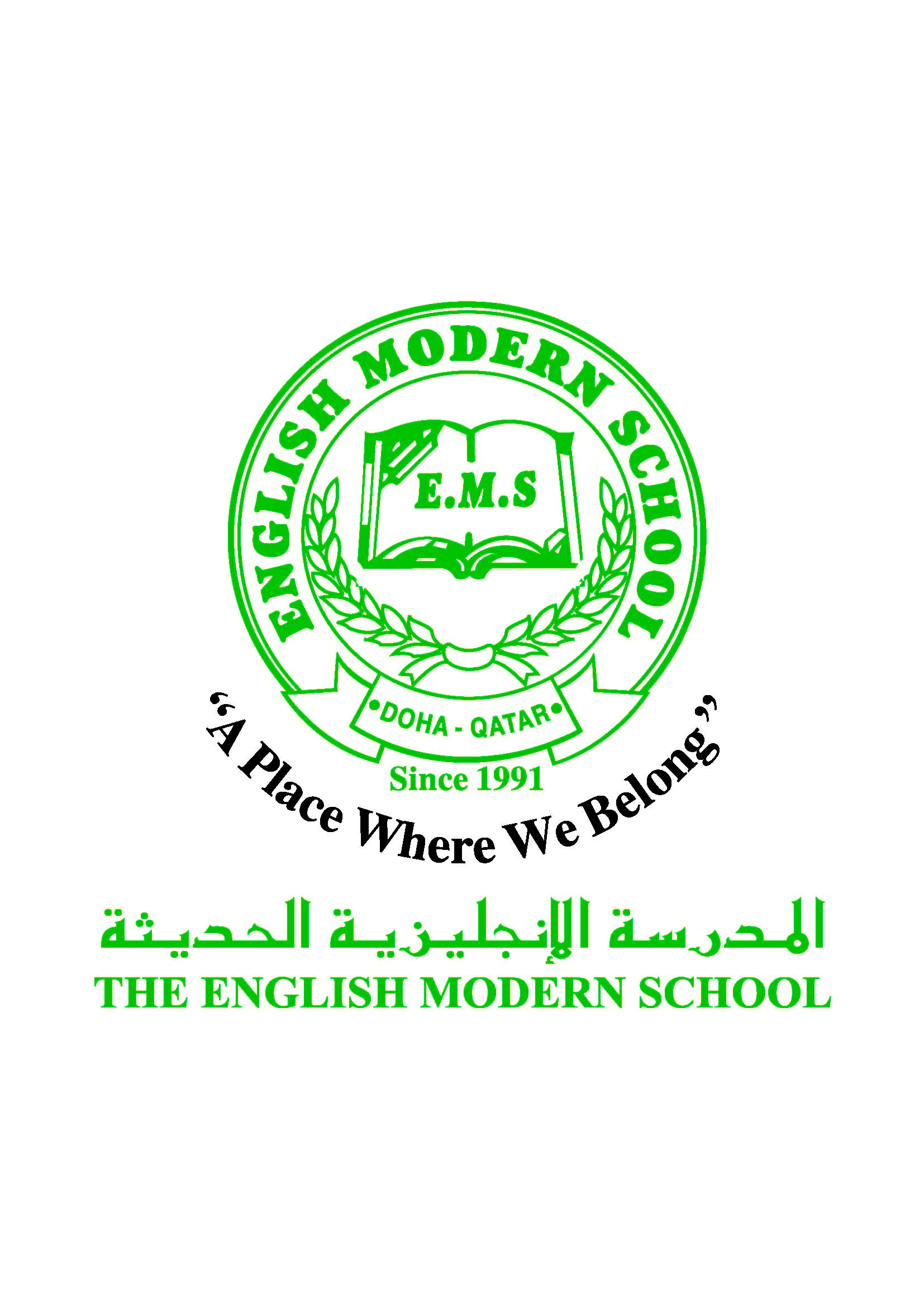            الرسالة الاسبوعية للفترة  من 14-5/18-5/2017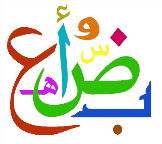 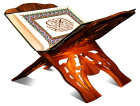 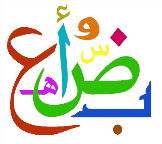 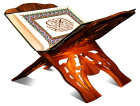 اللغة العربيةاللغة العربيةاللغة العربيةاللغة العربيةاليوم  والتاريخالدرس/ النشاطأعمال الصف الواجبات الأحدقواعد كتابة الأعداد 11-19التعرف على قاعدة كتابة الأعداد كتابة أمثلة على السبورة توضح القاعدة متابعة الواجبات الموجودة على  Google class 
الإجابة على أسئلة الدرس الإثنيندعوة الى النجاح قراءة الدرس ، شرح المعلم الإجابة على أسئلة الدرس الثلاثاءتابع الدرس : دعوة إلى النجاح التعرف على الأفكار الرئيسة والفرعية الإجابة على أسئلة الدرس طبق وتدرب ص 147-149الأربعاءالأسماء المبنية والأسماء المعربة كتابة أمثلة تحتوي الأسماء المبنية وأخرى الأسماء المعربة الإجابة على أسئلة الدرس الخميسقصة خارجية : تاجر البندقية قراءة القصة والتعرف على الأفكار الرئيسة في القصة الإجابة على الأسئلة التربية الإسلاميةالتربية الإسلاميةالتربية الإسلاميةالتربية الإسلاميةاليوم والتاريخالدرس/ النشاطأعمال الصف الواجبات الاثنين الإخلاص شرح المعلم ومشاركة الطلابكتاب الأنشطة درس فتح مكةالثلاثاء تابع الدرس : الإخلاص التعرف على فضل الإخلاص فوئده وثمراته خلاصتي العلمية ص 89تاريخ قطرتاريخ قطرتاريخ قطرتاريخ قطراليوم والتاريخالدرس/ النشاطأعمال الصف الواجبات الأربعاء  تابع الدرس : دور دولة قطر في مجال السلام الدوليدور دولة قطر في مجال السلام الدولي 
قراءة الدرس و شرح المعلم الإجابة على أسئلة الدرس حكمة الأسبوع / العلم يبني بيوتا لا عماد لها         والجهل يهدم بيوت العز والكرم 

